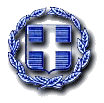 ΕΛΛΗΝΙΚΗ ΔΗΜΟΚΡΑΤΙΑ                           	 		Ζευγολατιό, 15 Ιανουαρίου 2021ΝΟΜΟΣ ΚΟΡΙΝΘΙΑΣ			        	 		Αριθ. Πρωτ.: 265   ΔΗΜΟΣ ΒΕΛΟΥ- ΒΟΧΑΣ                   	ΓΡΑΦΕΙΟ ΔΗΜΟΤΙΚΟΥ ΣΥΜΒΟΥΛΙΟΥ		    Καλείσθε για πρώτη φορά, σε Τακτική Συνεδρίαση του Δημοτικού Συμβουλίου, με Τηλεδιάσκεψη (μέσω της εφαρμογής zoom), η οποία θα διεξαχθεί την 20η Ιανουαρίου έτους 2021 ημέρα Τετάρτη και ώρα 20:30, σύμφωνα με τις διατάξεις του άρθρου 10 της Πράξης Νομοθετικού Περιεχομένου (Π.Ν.Π.), ΦΕΚ 55/Α΄/2020 και τις σχετικές διατάξεις του Ν. 3852/2010 όπως αυτές τροποποιήθηκαν με το Ν. 4555/2018, για την λήψη απόφασης επί των παρακάτω θεμάτων : ΟΙΚΟΝΟΜΙΚΑ ΘΕΜΑΤΑ :1. Κατάρτιση και ψήφιση Ολοκληρωμένου Πλαισίου Δράσης (Ο.Π.Δ.), Δήμου και Ν.Π.Δ.Δ. αυτού, οικον. έτους 2021. 2. Καθορισμός κωδικών του προϋπολογισμού δεκτικών σε εντάλματα προπληρωμής.   ΤΕΧΝΙΚΟ ΘΕΜΑ : 3. Διατύπωση γνώμης επί του φακέλου της μελέτης περιβαλλοντικών επιπτώσεων (ΜΠΕ) για την έγκριση περιβαλλοντικών όρων του έργου « Νέοι κυκλικοί κόμβοι στην είσοδο της πόλης Ζευγολατιού, θέση Γράνα και στην είσοδο της πόλης του Βραχατίου, θέση Νεκροταφείο ». Ο ΠΡΟΕΔΡΟΣ ΤΟΥ 			ΔΗΜΟΤΙΚΟΥ ΣΥΜΒΟΥΛΙΟΥΜΙΧΑΗΛ ΣΔΡΑΛΗΣ 